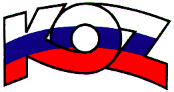 KONFEDERÁCIA ODBOROVÝCH ZVÄZOV SLOVENSKEJ REPUBLIKYMateriál na rokovanieHSR SR 10.10.2017bod 1S T A N O V I S K Ok návrhu rozpočtu verejnej správy na roky 2018 až 2020Všeobecne k materiáluPredložený Návrh rozpočtu verejnej správy na roky 2018 až 2020 vychádza z aktualizovanej septembrovej makroekonomickej prognózy a prognózy daňových a odvodových príjmov. Rozpočet verejnej správy sa zostavuje za štátny rozpočet a rozpočty ostatných subjektov verejnej správy na obdobie troch rokov, tzn. na roky 2018, 2019 a 2020.Celkové príjmy štátneho rozpočtu na rok 2018 sa rozpočtujú sumou 13 982 809 648 €. Celkové výdavky štátneho rozpočtu na rok 2018 sa určujú sumou 15 955 714 510 €. Schodok štátneho rozpočtu na rok 2018 sa určuje sumou 1 972 904 862 €.Cieľová hodnota deficitu verejnej správy na rok 2018 je stanovená vo výške 0,83 % HDP. V ďalších rokoch sa predpokladá znižovanie deficitu na úroveň 0,10% HDP v roku 2019 a v roku 2020 sa navrhuje vyrovnané hospodárenie rozpočtu verejnej správy. Z pohľadu plnenia pravidiel Paktu stability a rastu sú nové ciele v súlade s konsolidačnými požiadavkami Európskej komisie, ktorá zverejní hodnotenie Návrhu rozpočtového plánu v novembri 2017. Hrubý dlh verejnej správy by mal v roku 2018 dosiahnuť 49,9 % HDP, najnižšiu úroveň od roku 2012. Na základe aktuálneho odhadu skutočnosti na rok 2017 a parametrov fiškálneho rámca pre rozpočet verejnej správy na roky 2018 až 2020 možno očakávať, že hrubý dlh verejnej správy bude v pomere k HDP klesať aj naďalej až k úrovni 45,5 % HDP v roku 2020. Zároveň od roku 2019 klesne dlh mimo sankčných pásiem dlhovej brzdy.Na rok 2018 sa predpokladá rast ekonomiky na úrovni 4,2%. Zamestnanosť bude pokračovať v ďalšom raste. V roku 2018 predstavuje jej nárast 1,4%. Miera nezamestnanosti vďaka tomu dosiahne úroveň 7,3%. Nominálna priemerná mesačná mzda v národnom hospodárstve v roku 2018 bude rásť tempom 4,6%. Inflácia sa v roku 2018 predpokladá na úrovni 1,7%.Vo výdavkoch štátneho rozpočtu sú na zvýšenie platov zabezpečené prostriedky v objeme 212 mil. eur, z čoho suma 130,8 mil. eur je na krytie záväzku vyplývajúceho z Memoranda o úprave platových pomerov zamestnancov v štátnej službe a niektorých zamestnancov pri výkone práce vo verejnom záujme. Na krytie zvýšenia platov pre pedagogických zamestnancov od 1. 9. 2017 sa rozpočtuje ďalších 81,4 mil. eur.Platové tarify v zmysle zákona č. 55/2017 Z. z. o štátnej službe sa v roku 2018 zvýšia o 4% od 1. januára 2018 a stupnice platových taríf podľa zákona č. 553/2003 Z. z. o odmeňovaní niektorých zamestnancov pri výkone práce vo verejnom okrem osobitnej stupnice platových taríf učiteľov vysokých škôl  a platových taríf pedagogických zamestnancov a odborných zamestnancov sa v roku 2018 zvýšia o 4% od 1. januára 2018, ak sa v kolektívnej zmluve vyššieho stupňa na rok 2018 nedohodne inak. Osobitná stupnica platových taríf učiteľov vysokých škôl a platové tarify pedagogických zamestnancov a odborných zamestnancov sa v roku 2018 zvýšia o 0 % od 1. januára 2018, ak sa v kolektívnej zmluve vyššieho stupňa na rok 2018 nedohodne inak.Stanovisko KOZ SRRozpočtová politika v nasledujúcich rozpočtových rokoch naďalej vychádza z Programového vyhlásenia vlády SR, kde medzi hlavné priority patrí konsolidácia verejných financií. Stratégia rozpočtovej politiky v nasledujúcich rozpočtových rokoch je zameraná na ďalšie zlepšovanie rozpočtovej pozície verejnej správy s cieľom dosiahnuť dlhodobú udržateľnosť verejných financií.KOZ SR oceňuje snahu vlády pokračovať v nasledujúcich rokoch v znižovaní deficitu verejnej správy a zlepšovať dlhodobú udržateľnosť verejných financií, ako aj cieľ vyrovnaného hospodárenia v roku 2020. Cieľový deficit v roku 2018 takmer dvojnásobne prekračuje ciele predchádzajúceho rozpočtu verejnej správy na roky 2017 – 2019 a rovnako nebude dodržaný cieľ rozpočtového prebytku vo výške 0,16% HDP na rok 2019. Aj preto nepokladáme za realistický pokles hrubého dlhu verejnej správy v pomere k HDP až k úrovni 45,5 % HDP v roku 2020 a pokles dlhu mimo sankčných pásiem dlhovej brzdy už v roku 2019. Aj keď tieto ciele spĺňajú európske pravidlá a prispejú k znižovaniu dlhu verejnej správy v zmysle požiadaviek ústavného zákona o rozpočtovej zodpovednosti, v súčasnosti sa ukazuje, že prehnané úsilie vyrovnaného rozpočtu brzdí rozvoj investícií najmä do infraštruktúry, vzdelávania a zdravotnej a sociálnej starostlivosti. KOZ SR považuje investície a rast miezd a platov za rozhodujúce pre zvyšovanie potenciálu rastu ekonomiky. Vzhľadom na pozitívne makroekonomické prognózy a úverovú politiku ECB, by sa viac ako inokedy, mala ekonomika expanzívnejšie stimulovať.KOZ SR je presvedčená, že štátny rozpočet je potrebné napĺňať predovšetkým na príjmovej strane, a to najmä sústavným zefektívňovaním výberu existujúcich daní – najmä dane z príjmov právnických osôb, ako aj zavedením dane z luxusu a ďalšie zdaňovanie bánk a regulovaných odvetví, resp. v zavedení dane z prirodzených monopolov, ako aj tzv. ekodane. Zároveň však zdaňovanie nemôže ísť na úkor zamestnancov v týchto odvetviach a na úkor nepriameho obmedzovania kolektívneho vyjednávania. KOZ SR pozitívne vníma vládou prijaté opatrenia na príjmovej strane, ktoré výrazne zlepšili efektivitu výberu daní a obmedzili možnosti daňových únikov a podvodov. Tento nastolený proces považuje KOZ SR naďalej za rozhodujúci. V rámci daňových príjmov štátneho rozpočtu sa predpokladá výpadok vo výške 234,6 mil. eur. Ide najmä o výpadok v rámci daní z príjmov právnických osôb, pričom ako hlavný dôvod sa uvádza negatívne zúčtovanie dane v roku 2016 determinované poklesom ziskovosti a kombináciou jednorazových faktorov v podobe pripočítateľných a odpočítateľných položiek upravujúcich zisk na základ dane. Je zarážajúce, že takéto výpadky najmä z dôvodu daňovej optimalizácie sú podporované ďalšími daňovými úpravami a úľavami pre právnické osoby a popri neustálej podpore podnikateľského prostredia a jeho zlepšovaní, sa zabúda na zlepšovanie sociálnej situácie a zvyšovanie životnej úrovne obyvateľstva. Všeobecne platí, že SR má vysoké daňovo-odvodové zaťaženie faktoru práce. Odmena za vykonanú prácu, ktorú nakoniec zamestnanec dostane je veľmi nízka. Aj keď daňové zaťaženie je výrazne prijateľnejšie ako odvodové, KOZ SR navrhla súbor opatrení, ktoré by zabezpečili zvýšenie čistých príjmov zamestnancov a mali by pozitívny vplyv na životnú úroveň obyvateľov. Prehlbovanie príjmových nerovností zhoršuje sociálne trhové hospodárstvo, ktoré by malo byť primárne postavené na podpore obyvateľstva a zvyšovaní jeho životnej úrovne. Zároveň poukazujeme na fakt, že právnické osoby si v porovnaní s fyzickými osobami a zamestnancami môžu optimalizovať základ dane prostredníctvom daňových výdavkov v nepomerne väčšom rozsahu. Z uvedených dôvodov sme žiadali napríklad zmenu stanovenia výšky nezdaniteľnej časti základu dane, s cieľom výrazne zvýšiť čisté mzdy zamestnancov. Ďalej sme z dôvodu podpory podnikovej sociálnej politiky žiadali zaradiť plnenia zo Sociálneho fondu medzi príjmy oslobodené od dane. Taktiež sme požadovali zahrnúť príspevok člena odborovej organizácie do nezdaniteľnej časti základu dane, ktorého zmyslom je podpora kolektívneho vyjednávania a účinného sociálneho dialógu, a to bez výraznejších negatívnych dopadov na verejné financie.  V roku 2018 sa očakáva v sektore verejnej správy zamestnanosť na úrovni 419,3 tis. osôb, čo predstavuje pokles o 270 osôb oproti rozpočtu na roky 2017 – 2019. Osobné výdavky majú v roku 2018 vzrásť oproti rozpočtu 2017 o 8,88%. KOZ SR pozitívne hodnotí odhad priemerných mzdových výdavkov vo verejnom sektore, ktoré budú aj v roku 2018 predstavovať 1,1-násobok priemernej mzdy v národnom hospodárstve. Rada EÚ však Slovensku dlhodobo vytýka neefektívnu verejnú správu, vzhľadom na jej fragmentovanú, nepružnú štruktúru a chýbajúcu účinnú koordináciu. Jedným z dôvodov je aj skutočnosť, že platy väčšiny zamestnancov vo verejnom sektore nedosahujú ani len priemernú mzdu v národnom hospodárstve. So zreteľom na súčasný vývoj a prognózy, pozitívny hospodársky vývoj, daňové príjmy, pokles hrubého dlhu verejnej správy pod 50% HDP a vyrovnaný rozpočet, sme presvedčení o tom, že existuje dostatočný priestor pre výraznejšiu valorizáciu platov zamestnancov verejnej a štátnej správy.Nízka nezamestnanosť v súčasnosti spôsobuje nedostatok voľných pracovných síl. Boj o zamestnanca preto nebude len v súkromnom sektore, ale aj vo verejnom. Navyše má verejný sektor aj nepriaznivú vekovú štruktúru, čo spôsobí odliv pracovníkov do dôchodku. Verejný sektor musí konkurovať a súťažiť o zamestnanca aj so súkromným sektorom, vytvorením priaznivých pracovných podmienok. Pokiaľ si chce verejný sektor zabezpečiť dostatok kvalifikovaných pracovných síl a poskytovať kvalitné služby občanom, musí zastabilizovať súčasných zamestnancov a motivovať kvalifikovaných pracovníkov k zamestnaniu sa vo verejnom sektore.Napriek redukcii daňovej prognózy, by malo v roku 2018 dôjsť k zvýšeniu daňových príjmov, ktoré dávajú priestor na financovanie vyššej valorizácie platov vo verejnom sektore, ako je navrhnutá. Výraznejšia valorizácia môže byť krytá zvýšenými daňovými príjmami a nespôsobí vážnejšie problémy ani obciam a VÚC. KOZ SR opätovne upozorňuje na odsúvanie riešenia tarifných platov, najmä tých, ktoré sú pod úrovňou minimálnej mzdy. Nízka valorizácia prostredníctvom kolektívnych zmlúv vyššieho stupňa spôsobuje nespravodlivé odmeňovanie vo verejnom sektore. Na jednej strane dochádza k nárastu minimálnej mzdy a k zlepšeniu sociálneho postavenia zamestnancov, na druhej strane však dochádza k nivelizácii platových taríf, ktoré sú v dôsledku ich dlhodobej nemennosti prekrývané minimálnou mzdou. Opakovane sa značná časť vyjednaného zvýšenia taríf stráca v dorovnávaní týchto taríf do minimálnej mzdy.KOZ SR oceňuje kroky smerované do sociálnej oblasti, ako aj prípravu ďalšieho sociálneho balíčka, ktorý si bude vyžadovať dodatočné prostriedky najmä v súkromnom sektore. Z tohto dôvodu považujeme za správne, aby verejný sektor išiel príkladom, a pokiaľ má byť napríklad zákonne ustanovený 13. a 14. plat, tak by mal byť vyplácaný prioritne vo verejnom sektore. KOZ SR pozitívne vníma zámer oslobodenia príjmov z dohôd dôchodcov, nakoľko štát nie je schopný realizovať zásadnú reformu dôchodkového systému s dôrazom na starobné dôchodky zabezpečujúce dôstojný život. KOZ SR je presvedčená, že dôchodková reforma nemôže byť postavená na znižovaní výdavkov na dôchodky a zvyšovaním dôchodkového veku. Reforma dôchodkového systému by mala byť s dôrazom na starobné dôchodky zabezpečujúce dôstojný život, zmenu modelu valorizácie dôchodkov, finančnú udržateľnosť dôchodkového systému, posilnenie zásluhovosti systému, posilnenie doplnkového dôchodkového poistenia a pod.2.1. Pripomienky KOZ SR k návrhu rozpočtu vybraných kapitolMinisterstvo školstva, vedy, výskumu a športu SRV rozpočte na rok 2018 nie je napočítaná valorizácia platových taríf pedagogických a odborných zamestnancov a učiteľov vysokých škôl. Požadujeme navýšiť finančné prostriedky za týmto účelom minimálne v objeme, ktorý garantuje Programové vyhlásenie vlády SR, resp. vo vyššej sume, ktorá bude dohodnutá v KZVS na rok 2018. Je neakceptovateľné, aby v návrhu rozpočtu na rok 2018 nebolo započítané navýšenie platových taríf pedagogických a odborných zamestnancov a učiteľov vysokých škôl, keďže zvyšovanie platov týchto skupín zamestnancov školstva vláda SR opakovane deklaruje ako jednu zo svojich hlavných výdavkových priorít.Napriek tomu, že sa platy pedagogických a odborných zamestnancov a učiteľov vysokých škôl každoročne zvyšujú, v medzinárodnom porovnaní sú stále nízke, čo má vplyv na nedostatočnú atraktivitu týchto profesií, a tým aj na kvalitu výsledkov vzdelávania. Priemer OECD je 88% z príjmu vysokoškolsky vzdelaných zamestnancov, v SR je to len 63%.Ďalej požadujeme započítať do rozpočtu na roky 2018 až 2020 výdavky na výraznejšie zvyšovanie platov začínajúcich učiteľov tak, aby sa povolanie pedagóga stalo ekonomicky motivujúce aj pre najlepších absolventov.Zvyšovanie platových taríf zamestnancov vykonávajúcich niektoré práce vo verejnom záujme v roku 2018 o 4%, ako aj v nasledujúcich rokoch je, nielen z pohľadu rastúcej inflácie, absolútne nedostatočné. Zamestnanci, ktorých ani funkčný plat v niektorých profesiách vo verejnej správe nedosahuje výšku minimálnej mzdy, sú dlhodobo odsúvaní na okraj záujmu politikov. V období ekonomického rastu je viac ako žiaduce ich ekonomické postavenie, a tým aj životnú úroveň, výraznejšie zlepšiť.Minimálna mzda má podľa návrhu v roku 2018 vzrásť na úroveň 480 €, t. j. o 10%.  Rozdiel medzi základnou výškou minimálnej mzdy (vyžaduje sa základné vzdelanie, vykonávajú sa najjednoduchšie pracovné činnosti) a platovou triedou vysokoškolsky vzdelaného zamestnanca, napr. v 10. platovej triede v 1. platovom stupni podľa základnej stupnice platových taríf, bude len 35 €. To spôsobuje čoraz výraznejšie stieranie rozdielov v odmeňovaní na základe potrebnej kvalifikácie, zručností a dosiahnutého vzdelania. Je nevyhnutné bezodkladne upraviť uvedenú stupnicu platových taríf tak, aby začínala na úrovni minimálnej mzdy a potrebné výdavky zahrnúť do návrhu rozpočtu na rok 2018.Ministerstvo zdravotníctva SRJednou zo základných podmienok poskytovania zdravotnej starostlivosti včas a v požadovanej kvalite je dostatočný počet kvalifikovaných zamestnancov zdravotníckych zariadení. Zabezpečiť ich dostatočný počet je možné iba za predpokladu, že zdravotnícke zariadenie disponuje potrebným objemom finančných zdrojov od zdravotných poisťovní. Zdroje zdravotných poisťovní pozostávajú z odvodov ekonomicky aktívnych obyvateľov, počtom však prevažujú   ekonomicky neaktívni obyvatelia, za ktorých je platcom poistného štát. Podľa podkladov zdravotných poisťovní a tiež Úradu pre dohľad nad poskytovaním zdravotnej starostlivosti, finančne najnákladnejšou skupinou poistencov sú ekonomicky pasívni občania, najmä seniori. Platby štátu za svojich poistencov hradené v predchádzajúcich rokoch boli mesačne v rozpätí od 32,22 € v roku 2014 do 36,68 € v roku 2016, čím nepokryli ani 50% reálne vynaložených nákladov zdravotnými poisťovňami na zdravotnú starostlivosť týchto poistencov. Napriek očakávaniam,  odvody ekonomicky aktívneho obyvateľstva do zdravotného poistenia nie sú dostatočné na vyrovnanie štátom vytvoreného deficitu a popri celoročne napätej situáciu vyvolávajú potrebu úpravy rozpočtu (viď roky 2015 aj 2017) aj nesystémového oddlženia najmä koncových zdravotníckych zariadení.Z predloženého návrhu rozpočtu pre zdravotníctvo je zrejmé, že pri hradení nákladov zdravotnej starostlivosti aj v roku 2018 by mali prevažovať platby ekonomicky aktívneho obyvateľstva. Príjmy zdravotných poisťovní od ekonomicky aktívnych občanov v roku  2018 oproti plánovaným  príjmov za rok 2017 by sa mali zvýšiť o viac ako 329 mil. € a oproti očakávanej skutočnosti za rok 2017 tiež o viac ako 213 mil. €.Celkový finančný objem platieb za poistencov štátu v roku 2018 oproti plánovanému objemu za rok 2017 by sa mal zvýšiť, je však výrazne nižší oproti platbám v rokoch 2015 a 2016. Predkladateľ návrhu túto skutočnosť nezdôvodnil úbytkom svojich poistencov, ani iným relevantným dôvodom.Dlhodobo predkladanou požiadavkou, na ktorej sa zhodli zástupcovia zamestnancov aj zamestnávateľov je požiadavka, aby štát za svojich poistencov platil odvody na zdravotné  poistenie na úrovni 5% zo zákonom určeného vymeriavacieho základu. Uvedený objem zdrojov by vytvoril predpoklady na vyplatenie zákonom garantovaných mzdových nárokov zamestnancov a ďalších nevyhnutných nákladov spojených s poskytovaním zdravotnej starostlivosti.V predchádzajúcich rokoch sme už požadovali, ale doposiaľ nedosiahli, zmenu príslušnej legislatívy tak, aby zo zdrojov povinného zdravotného poistenia nebola financovaná činnosť Úradu pre dohľad nad poskytovaním zdravotnej starostlivosti, aby sa neposkytoval príspevok Národnému centru zdravotníckych informácií a tiež, aby výška správneho fondu zdravotných poisťovní nebola naviazaná na celkový objem vybraného  poistného. Uvedené zmeny a tiež platby štátu na úrovni reálnych výdavkov na jeho poistencov by podľa nášho názoru umožnili stabilizáciu zamestnancov zdravotníckych zariadení a poskytovanie zdravotnej starostlivosti zodpovedajúce aktuálnym medicínskym poznatkom.Ministerstvo dopravy a výstavby SRCivilné letectvoNavrhovaný limit výdavkov v oblasti civilného letectva, t. j. každoročne 1 mil. €, na bežné transfery do civilného letectva nezabezpečuje ani základné potreby letiskových spoločností na zabezpečenie činností podľa §56a zákona č. 143/1998 Z. z. o civilnom letectve a o zmene a doplnení niektorých zákonov v znení neskorších predpisov – výdavky na účely bezpečnostnej ochrany letísk, riadenie a vybavenie letov oslobodených od odplát, výkon záchranných a hasičských služieb. Potreby sú viacnásobne vyššie, ročne takmer 7 mil. €, čo štát v priebehu roka plní nesystémovými rozpočtovými opatreniami. Tento postup má však nielen negatívny vplyv na chod a rozvoj letísk (nepravidelný a neistý prísun finančných prostriedkov), ale predovšetkým na zamestnanosť, pracovné podmienky zamestnancov, ako aj samotné kolektívne vyjednávanie kolektívnych zmlúv. KOZ SR žiada rozpočtovať finančné prostriedky vo výške v súlade so zabezpečením úloh vyplývajúcich pre letiskové spoločnosti zo zákona č. 143/1998 Z. z. o civilnom letectve.Cestná infraštruktúraNevyhnutným predpokladom kvalitného fungovania dopravného systému je dobudovanie základnej dopravnej infraštruktúry, a to najmä ciest, ktoré realizujú väčšinu prepravných vzťahov a uspokojujú podstatnú časť dopravných potrieb na Slovensku, pričom na realizáciu tejto úlohy je potreba navýšiť limit výdavkov pre Národnú diaľničnú spoločnosť o cca 244 mil. € a to predovšetkým na výstavbu diaľnice D1 medzi Bratislavou a Košicami, rýchlostných ciest R2, R3, R4, R7 atď.Vzhľadom k tomu, že v roku 2017 nebolo realizované zvýšenie príjmov z predaja elektronických diaľničných známok a z dôvodu zvýšenia ich cien, je potrebné na zabezpečenie opravy a údržby diaľnic a rýchlostných ciest, navýšiť plánovaný rozpočet o 8 mil. €, t. j. minimálne na úroveň 24 mil. €.Vzhľadom na neuspokojivý technický stav ciest a mostov v správe Slovenskej správy ciest (ďalej len „SSC“), t. z. dlhodobým nedofinancovaním údržby a opravy týchto objektov, nemožno dosiahnuť štandard údržby ciest I. triedy. Požiadavka na zvýšené potreby finančných prostriedkov je vytvorená na základe poznania súčasného stavu prideľovania bežných výdavkov v kontexte predchádzajúceho vývoja a technického stavu ciest a mostov v správe SSC. Na dofinancovanie bežnej údržby a opravy ciest I. triedy je potrebné zvýšiť o cca 32,5 mil. € a na veľkoplošné opravy vozoviek podľa stanoveného prerozdelenia na jednotlivé kraje 50 mil. €/každoročne.Návrh limitov kapitálových výdavkov na výstavbu ciest I. triedy už niekoľko rokov absolútne nepostačuje ani na základné úlohy vyplývajúce pre SSC v oblasti prípravy projektov pre čerpanie OPII, výstavby cestnej siete a najmä riešenia majetkovoprávnej prípravy pozemkov pod existujúcimi cestami I. triedy, kde sa množia neriešené požiadavky vlastníkov a s tým súvisiacich súdnych sporov. Nesystémovým financovaním tejto oblasti dochádza k ohrozovaniu čerpania OPII (nepripravujú sa projekty) a zároveň k neplneniu si povinností voči právnickým a fyzickým osobám z dôvodu nevysporiadavania uzatvorených zmlúv týkajúcich sa majetkovo právnych vzťahov.Platy zamestnancov Slovenskej správy ciest – naďalej pretrváva stav, kedy sú finančné prostriedky na platy zamestnancov značne poddimenzované. SSC, od jej skonštituovania 1.2.2005 do dnešného dňa, pravidelne zápasí s problémami súvisiacimi s rozpisom záväzných ukazovateľov na platy, odvody, bežné transfery a počet zamestnancov. Aj v roku 2018 bude tento problém pretrvávať a sa  prehlbovať nakoľko veková štruktúra kvalifikovaných zamestnancov je v nadpolovičnej väčšine nad hranicou 50 – 55 rokov a na druhej strane nie je možné na ich miesto prijať nových mladších zamestnancov za súčasných platových podmienok. Preto je potrebné navýšiť finančné prostriedky na platy zamestnancov SSC minimálne o 10 %.Železničná infraštruktúraSuma 491 mil. €, na zabezpečenie zmluvy o prevádzkovaní železničnej infraštruktúry so Železnicami Slovenskej republiky a zmlúv o dopravných službách vo verejnom záujme pre železničnú osobnú dopravu, sa nemení už viac rokov a podľa nášho názoru je nedostatočná z nasledovných dôvodov:1.	Železnice Slovenskej republiky (ďalej len „ŽSR“) požadujú od MDV SR – štátu, vyššiu sumu do zmluvy už niekoľko rokov. Tá je potrebná na stále sa zvyšujúce kvalitatívne nároky na prevádzku železničnej infraštruktúry (je k tomu dostatok materiálov, ktoré ŽSR vypracovali).2.	Oceňujeme, že štát má záujem, aby sa preprava tovarov presúvala z ciest na železnicu. ŽSR zo sumy 272,5 mil. € poskytuje 22,5 mil. € nákladným dopravcom, ako „zľavu“ za prístup k železničnej infraštruktúre. Táto suma sa taktiež niekoľko rokov nezmenila. Na rýchlejšie napĺňanie tohto záväzku navrhujeme podstatné zvýšenie tejto „kompenzácie“.3.	Na zmluvy o dopravných službách vo verejnom záujme pre železničnú osobnú dopravu sa situácia vo výške rozpočtovanej sumy, takisto opakuje niekoľko rokov. Všeobecný záujem je zvyšovať kvalitu vlakov a dopracovať sa k „grafikonu osobnej vlakovej dopravy“, ktorý bude odzrkadľovať potreby 21. storočia. Preto je dôležité, aby sme sa vážne zaoberali požiadavkami Železničnej spoločnosti Slovensko, a.s. (ďalej len „ZSSK“) na navýšenie „vlakokilometrov“ a na obnovu mobilného parku. ZSSK, ako národný dopravca, musí byť konkurencieschopný na liberalizovanom dopravnom trhu.4.	Zásadne žiadame doplniť u subjektov 16. ŽSR a 24. ZSSK do textu, kde sa stanovuje výška mzdových prostriedkov (ŽSR 169 mil. € a ZSSK 74,5 mil. €), „Hlavná kniha, príloha č. 1 – Rozpočtovanie príjmov a výdavkov ostatných subjektov verejnej správy v metodike ESA 2010“ ak sa v kolektívnej zmluve nedohodne inak. 5.	Na základe uvedeného navrhujeme navýšiť výdavky v kapitole MDV SR - Príloha č. 3 k zákonu č. ..../2017 Z. z., Výdavky štátneho rozpočtu na rok 2018.Rozvoj bývaniaI napriek rozpočtovanej finančnej čiastke 40 mil. € na výstavbu a obnovu bytového fondu žiadame vyčleniť finančné prostriedky, ktoré budú zodpovedať základným požiadavkám a potrebám v oblasti výstavby a obnovy bytového fondu na úroveň cca 50 mil. €.Neznižovať a zachovať príspevok štátnu prémiu v stavebnom sporení, čo prispieva aj k rozvoju individuálnej bytovej výstavby, obdobne aj ŠFRB.Podpora na obstaranie náhradných nájomných bytov, ktorá je poskytovaná v súlade so zákonom č. 261/2010 Z. z. o poskytovaní dotácií na obstaranie náhradných nájomných bytov v znení zákona č. 134/2013 Z. z. V súlade so zákonom č. 260/2011 Z. z. o ukončení a spôsobe usporiadania niektorých nájomných vzťahov k bytom a o doplnení zákona Národnej rady Slovenskej republiky č. 18/1996 Z. z. o cenách v znení neskorších predpisov sú mestá a obce povinné poskytnúť bytovú náhradu pre tých občanov, ktorým bolo vydané rozhodnutie o priznaní nároku na bytovú náhradu. Ministerstvo musí v rozpočte alokovať objem finančných prostriedkov na zabezpečenie financovania obstarania náhradných nájomných bytov nakoľko na poskytnutie dotácie majú mestá a obce zákonný nárok.Bytovú náhradu riešia mestá a obce obstaraním náhradných nájomných bytov a v prípade splnenia zákonných podmienok im vzniká nárok na poskytnutie tejto dotácie, a preto je potrebné v kapitole ministerstva vytvoriť zdroje vo výške cca 23,3 mil. € na financovanie obstarania náhradných nájomných bytov, súvisiacej technickej vybavenosti a pozemkov k týmto bytom.Ministerstvo práce, sociálnych vecí a rodiny SRV kapitole Ministerstva práce, sociálnych vecí a rodiny SR navrhuje KOZ SR rozpočtovať finančné prostriedky na rok 2018 na úhradu nákladov vzniknutých výkonom odborovej kontroly nad BOZP. Finančné prostriedky zo štátneho rozpočtu SR poukazované KOZ SR, budú použité na úhradu nákladov pre zabezpečenie výkonu odborovej kontroly nad stavom bezpečnosti a ochrany zdravia pri práci. Uvedené finančné prostriedky sú využívané v zmysle rozpočtových pravidiel a pokynov MPSVR SR a budú vedené na samostatnom účte KOZ SR.Na základe neustáleho zvyšovania prevádzkových nákladov, ktoré nedokážeme ovplyvniť, KOZ SR žiada o valorizáciu týchto finančných prostriedkov. KOZ SR, ako sociálny partner, je zaviazaný aj plnením úloh vyplývajúcich zo „Stratégie bezpečnosti a ochrany zdravia pri práci v Slovenskej republike a programu jej realizácie na roky 2013 až 2015 s výhľadom trvania do roku 2020“. Táto úloha v oblasti BOZP bola pripravená v nadväznosti na predpokladané zámery, ciele a nástroje stratégie Európskej únie v oblasti BOZP do roku 2020. Sme presvedčení, že je potrebné podporiť realizáciu preventívnych a ochranných opatrení v oblasti BOZP, čo sa musí stať trvalou súčasťou zlepšovania všeobecnej kultúry práce, pracovného prostredia a ochrany života a zdravia pri práci. Oblasť bezpečnosti a ochrany zdravia pri práci má byť súčasťou aj celoživotného vzdelávania zamestnancov a zástupcov zamestnancov, ale i manažérov. Avšak pre plnenie týchto zámerov je potrebné vytvoriť aj adekvátne finančné zabezpečenie.Závery a odporúčaniaKOZ SR berie predložený Návrh rozpočtu verejnej správy na roky 2018 až 2020 na vedomie s pripomienkami. KOZ SR odporúča návrh rozpočtu po zapracovaní pripomienok na ďalšie legislatívne konanie. 